BÁO CÁO TÌNH HÌNH THỰC HIỆN NGHỊ QUYẾT Đ.H.C.Đ NĂM 2014.VÀ PHƯƠNG HƯỚNG NHIỆM VỤ NĂM 2015 CỦA HĐQT CÔNG TY CP CUNG ỨNG VÀ DỊCH VỤ KỸ THUẬT HÀNG HẢIKính thưa Đoàn chủ tịch.Kính thưa quý vị đại biểu cùng toàn thể quý vị cổ đông.Trước hết tôi xin nhiệt liệt chào mừng và gửi lời cảm ơn chân thành tới các quý vị đã bớt chút thời gian quý báu của mình  để tới dự cuộc họp Đại hội đồng cổ đông thường niên của Công ty hôm nay, xin chúc các Quí vị dồi dào sức khỏe và nhiều niềm vui, chúc Đại hội thành công tốt đẹp.   Kết quả hoạt động của Hội đồng quản trị năm 2014Về nhân sự HĐQT gồm 07 thành viên hiện đều đủ tư cách là thành viên của HĐQT theo Điều lệ tổ chức và hoạt động Công ty. Trong số 7 thành viên, có 4/7  thành viên không trực tiếp và 3/7 thành viên trực tiếp tham gia điều hành SXKD của Công ty.Các phiên họp định kỳ và chế độ báo cáo của HĐQT năm 2014:Trong năm 2014, HĐQT Công ty đã tổ chức 07 cuộc họp định kỳ nhằm tăng cường công tác quản trị cũng như bám sát tình hình hoạt động kinh doanh của Công ty. Ngoài ra, HĐQT cũng thường xuyên trao đổi, thảo luận giữa các thành viên, cùng phối hợp giải quyết các vấn đề phát sinh ngoài các lần họp chính thức. Trong các cuộc họp, tất cả các thành viên tham dự đày đủ. Một số cuộc họp căn cứ vào tính chất và nội dung từng cuộc họp có mời thành viên Ban Kiểm soát tham dự.Các quyết định thông qua tại phiên họp đều thống nhất ý kiến 100% của các thành viên HĐQT tham dự. Các phiên họp đều được  chuẩn bị chu đáo và tiến hành hết sức nghiêm túc, đảm bảo thời lượng và chất lượng, các nội dung đều mang tính thời sự và thiết thực kịp thời định hướng hoạt động kinh doanh của Công ty. Bám sát các chỉ tiêu Nghị Quyết đã được đại hội cổ đông thường niên năm 2014 thông qua, Hội đồng quản trị đã vạch ra phương án kế hoạch và giao cho Ban điều hành thực hiện triển khai. Về cơ bản HĐQT đã quyết định các chủ trương, chiến lược, giải pháp kinh doanh của Công ty phù hợp với chủ trương chính sách của nhà nước và tình hình kinh tế - xã hội.	Theo quy định đối với tổ chức niêm yết, 06 tháng HĐQT đã có báo cáo quản trị gửi UBCK và cổ đông( Quý cổ đông có thể xem báo cáo này tại Website Công ty). Qua đó nâng cao tính minh bạch trong hoạt động quản trị Công ty, đồng thời giúp cho cổ đông nắm rõ được tình hoạt động của Công ty.Những kết quả đạt được:HĐQT đã chỉ đạo triển khai thực hiện tốt các nội dung theo Nghị Quyết số 02 ngày 16 /5/2014 của Đại hội đồng cổ đông, cụ thể như sau:Thực hiện kế hoạch sản xuất kinh doanh năm 2014:Thực hiện việc niêm yết thành công 833.312 cổ phiếu từ việc phân chia thặng dư vốn cổ phần cho cổ đông hiện hữu và CBCNV Công ty tại Sở giao dịch chứng khoán Hà Nội.Công tác chỉ đạo Ban giám đốc triển khai tổ chức SXKD:Trong năm qua HĐQT đã luôn sâu sát chỉ đạo Ban Giám đốc Công ty quyết liệt triển khai việc cơ cấu lại mô hình tổ chức sản xuất kinh doanh. Tập trung cao vào các ngành nghề kinh doanh có lợi nhuận, kiên quyết tạm dừng hoặc chấm dứt các lĩnh vực kinh doanh không đem lại lợi nhuận. Vì thế hoạt động sản xuất kinh doanh của Công ty đã dần đi vào ổn định và có hiệu quả. Uy tín kinh doanh ngày càng được nâng cao. Cụ thể;- Khu vực phía Bắc: mặc dù năm 2014 là năm vừa hoàn thiện đầu tư vừa tổ chức kinh doanh khai thác depot container nhưng đã bước đầu đem lại hiệu quả.Dự án hợp tác với Công ty Hoàng Sơn khai thác Depot MAC-HS đã đi vào hoạt động từ tháng 11/2014 nâng cao năng lực khai thác depot và sửa chữa container cho các hãng tàu.- Chi nhánh Miền Nam tại Tp. HCM được đầu tư thêm phương tiện, máy móc để triển khai việc gia công sản xuất thiết bị treo cho các hãng tàu MSK, APL, HJS nâng cao hiệu quả SXKD. Chi nhánh đã hợp tác với PIP để tổ chức sửa chữa và vệ sinh cont’ tại Depot Suối tiên- Đã xây dựng văn phòng và nhà xưởng cho chi nhánh Đà nẵng trên lô đất 110M2. Đồng thời đã ký HĐ hợp tác với Công ty Danalog là công ty con của cảng Đà nẵng để triển khai dịch vụ sửa container và và gai công lắp ráp thiết bị treo.  Bổ sung thiết bị, công nhân cho Chi nhánh Đà nẵng, nâng cao chất lượng dịch vụ và xét về hiệu quả tính trên đầu người thì đây đang là đơn vị dẫn đầu Công ty.- Tiếp tục cùng với đối tác tại Cambodia là Công ty Tenglay phát triển Dịch vụ sửa cont và cont treo, sản lượng năm 2014 đạt khoảng  6 tỷ đồng. Đây là thị trường còn tương đối mới và nhiều tiềm năng phát triển trong những năm tới. Đặc biệt phía đối tác Tenglay đang triển khai khá nhiều dự án phát triển bất động sản và có nhu cầu lớn về gia công cơ khí phục vụ xây dựng, đây cũng là cơ hội lớn để Mac có thể tăng cường thêm các dịch vụ thế mạnh của mình ở thị trường này.- Công tác quản trị nội bộ Công ty:Hội đồng quản trị đã từng bước thực hiện đổi mới công tác quản trị doanh nghiệp, thực hiện nghiêm chỉnh chức năng nhiệm vụ quản lý, giám sát mọi mặt hoạt động kinh doanh của Công ty, cụ thể:Tổ chức thành công Đại hội đồng cổ đông tài khóa năm 2014 thông qua Báo cáo tổng kết hoạt động năm 2013 và phương hướng nhiệm vụ năm 2014  của Công ty.Tổ chức họp HĐQT 07 lần nhằm hoàn thiện cơ cấu tổ chức, quản lý giám sát việc triển khai thực hiện các nghị quyết và chỉ tiêu kế hoạch năm của Công ty đã được Đại hội đồng cổ đông giao.Các thành viên Hội đồng quản trị được phân công tham gia quản lý các công ty có vốn góp của Công ty như: Công ty CP hàng hải Nam Dương, Công ty CP Xếp dỡ Cảng Hải An đều hoàn thành tốt nhiệm vụ, hầu hết các Công ty này đều đạt lợi nhuận khá.Hội đồng quản trị đã có những biện pháp cụ thể để giữ bình ổn giá cổ phiếu của Công ty trên thị trường chứng khoán như: việc công bố các thông tin kịp thời, đầy đủ trên các phương tiện thông tin đại chúng, Ủy ban chứng khoán nhà nước... thực hiện tốt các Quy định của Luật chứng khoán đối với Công ty đã niêm yết trên thị trường.Công tác đảm bảo quyền lợi người lao động:Xây dựng và thực hiện tốt thỏa ước lao động tập thể đã ký kết giữa người sử dụng lao động và tập thể người lao động.Thực hiện tốt công tác tiền lương, bảo hiểm xã hội và bảo hiểm y tế cho toàn thể cán bộ công nhân viện, thanh toán lương đày đủ và đúng hạn.Thường xuyên duy trì chế độ khen thưởng, kỷ luật và kịp thời động viên tinh thần làm việc của CBCNV. Đảm bảo chế độ tháng lương thứ 13 và các chế độ khen thưởng vào các dịp lễ Tết trong năm 2014B. PHƯƠNG HƯỚNG - NHIỆM VỤ NĂM 2015.I. Nhận định chung: Tình hình kinh tế vĩ mô đã có những chuyển biến tích cực trong năm 2014; lạm phát đang được kiềm chế, lãi suất tín dụng giảm, thị trường bất động sản đã ấm dần, thị trường chứng khoán đã có những phục hồi khá tốt.... Chính phủ đã và đang thực thi hàng loạt chính sách và biện pháp khác để điều tiết  nền kinh tế vĩ mô và bước đầu đã phát huy hiệu quả tích cực, tạo niềm tin trong cộng đồng doanh nghiệp.Tuy nhiên đối với tất cả các ngành nghề dịch vụ hiện có của Công ty sẽ tiếp tục gặp khó khăn trong năm nay do mức độ cạnh tranh gay gắt hơn về giá và chất lượng, do các sức ép về cắt giảm chi phí của khách hàng, trong khi đó giá cả vật tư, nguyên, nhiên vật liệu đầu vào giảm không đáng kể.  Từ những tình hình trên căn cứ vào tình hình thực hiện kế hoạch năm 2014, HĐQT đã thống nhất trình ĐHCĐ các chỉ tiêu kế hoạch năm 2015 như sau:- Các chỉ tiêu sản xuất kinh doanh:                                                                                     ĐVT: (đồng)II. Kế hoạch đầu tư mở rộng sản xuất:HĐQT Công ty xác định năm 2015 sẽ là năm bản lề có tính chất quyết định cho sự phát triển của Công ty trong thời gian tới. Nếu Công ty có thể tăng cường chất lượng dịch vụ bằng cách hợp lý hóa tổ chức các dây chuyền sản xuất và áp dụng hệ thống định mức minh bạch và khoa học. Đầu tư thêm cơ sở vật chất, máy móc thiết bị, đào tạo nguồn nhân lực để có thể cung cấp ra thị trường một chuỗi dịch vụ cơ khí phục vụ Logistic và xây dựng, thì cơ hội để Công ty có thể cất cánh phát triển mạnh mẽ trong những năm sắp tới là rất lớn. Ngược lại, Công ty sẽ tuột mất cơ hội và dần bị loại ra khỏi sân chơi do mức độ cạnh tranh ngày càng khốc liệt. Trên cơ sở đó HĐQT dự kiến một số hạng mục đầu tư cơ bản sau:1/ Tại Hải phòng:173: Mặt bãi, VP, nhà xưởng8A: Dự án khu vui chơi, thể thao, giáo dục mầm non...Đình vũ: Mặt bãi, VP, xe nâng, xe vận chuyển cont2/ Tại DAD:Xe nâng, máy móc cơ khí3/ Tại HCM:Máy móc trang thiết bịDepot sửa chữa container.Tại CPCMáy móc trang thiết bị.Theo sát tình hình diễn biến của kinh tế thế giới và trong nước, duy trì và củng cố các dịch vụ thế mạnh hiện có, chuẩn bị tốt mọi điều kiện để phát triển các dịch vụ khác khi điều kiện thị trường cho phép.Tăng cường công tác chăm sóc khách hàng, đẩy mạnh hợp tác, liên kết với các đơn vị trong lĩnh vực dịch vụ hàng hải, mở rộng thêm các loại hình dịch vụ khác để phát huy hết tiềm năng thế mạnh sẵn có về sản phẩm cơ khí-dịch vụ.Kính thưa Đại hội.Thưa các quí vị,Năm 2015 được dự báo vẫn còn nhiều khó khăn thách thức đối với nền kinh tế nói chung và ngành hàng hải nói riêng. Với kinh nghiệm chỉ đạo hoạt động sản xuất kinh doanh nhiều năm qua, Hội đồng quản trị và ban lãnh đạo Công ty cam kết tiếp tục phát huy thế mạnh và kết quả đã đạt được, không ngừng đổi mới, quyết tâm thực hiện các giải pháp nhằm ngăn chặn tình trạng kinh doanh kém hiệu quả, tạo nền tảng cho sự phát triển bền vững,ổn định trong giai đoạn tới xứng đáng với sự kỳ vọng của Quý vị Cổ đông. Rất mong các quý vị cổ đông chia sẻ và đóng góp ý kiến giúp cho hoạt động của Hội đồng quản trị ngày càng tốt hơn vì sự phát triển của Công ty.Kính chúc các Quí vị mạnh khỏe.Chúc Đại hội thành công tốt đẹp.   T/M HỘI ĐỒNG QUẢN TRỊ							         Chủ tịch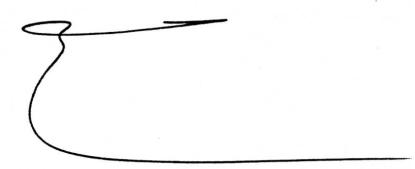   							  Nguyễn Văn Cường      CTY CP CUNG ỨNG VÀ DVKT                  HÀNG HẢI--------         CỘNG HÒA XÃ HỘI CHỦ NGHĨA VIỆT                               Độc lập – Tự do – Hạnh phúc                                                 ----o0o---Chỉ tiêuKế hoạch 2014Thực hiện 2014Tỷ lệ %Tổng Doanh thu80.000.000.000114.007.069.055142%Tổng chi phí77.000.000.000108.701.497.101141%Lợi nhuận sau thuế3.000.000.0005.305.571.954176%Chỉ tiêu Thực hiện 2014 Kế hoạch 2015   2015/2014Tổng doanh thu114.007.069.055135.000.000.000118%Tổng chi phí108.701.497.101115.000.000.000106%Lợi nhuận trước thuế5.452.485.36820.000.000.000367%Tỷ lệ cổ tức7% 10%142%